Проект «Содействие переходу Республики Беларусь к «зелёной» экономике», финансируемый Европейским союзом и реализуемый Программой развития ООНПилотная инициатива «Создание сети инновационно-демонстрационных площадок по земледелию и органическому сельскому хозяйству для продвижения устойчивого землепользования, популяризации с/х труда среди молодежи, улучшения питания школьников и получения доходов сельскими школами»Занятие объединения по интересам «Волшебная грядка: от идеи до урожая»Тема занятия: Семена. Изучение семян различных растений. Всхожесть семянАвтор: Рящикова Валентина Аркадьевна,учитель биологии ГУО «Курковский УПКдетский сад – средняя школа»2017Задачи: –  сформировать понятие « семя»;               –  изучить семена различных растений;               –  провести исследование по изучению всхожести семян, условиям их всхожести;               –  развивать умение наблюдать, делать выводы; Оборудование: коллекция семян  (тыква, кабачки, кукуруза, свекла, фасоль, горох, пшеница), чашки Петри, фильтровальная бумага, краски, кисточки, карандаши, клей  ПВАХод занятия: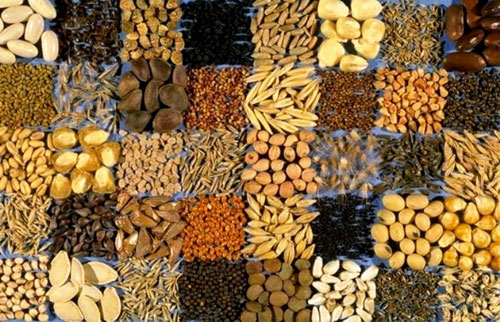 I.Актуализация знанийУчитель: Жизнь цветкового растения начинается с семян. Как вы понимаете слово – семя? (зачаток растения, будущая жизнь растения, предназначено для размножения).  Семена растений различаются по форме, окраске, размерам, весу, но все они имеют сходное строение.   II.Новый материал1.Анализ домашнего эксперимента и составление таблицы об условиях прорастания семя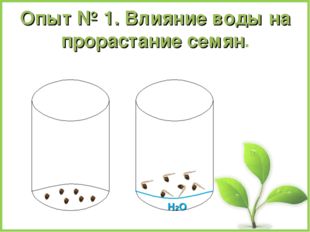 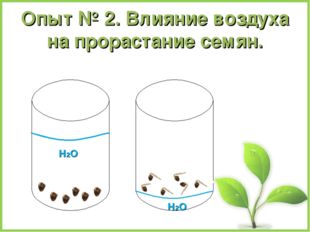 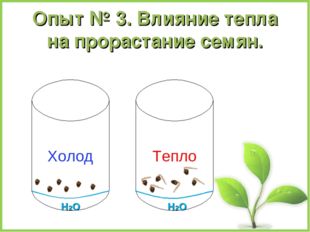 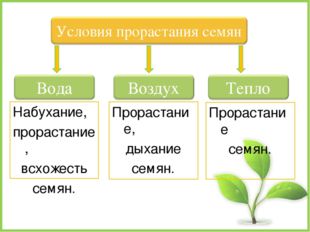 2.Закладка опытов по определению всхожести семян (работа в парах)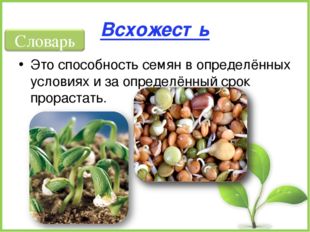 –  В  чашку Петри, на которой размещена влажная фильтровальная бумага, раскладываем по 50 зерновок пшеницы (3 пробы)Динамическая паузаПредставьте себе, что вы маленькие семена растений.Маленькому семени зимой в почве было холодно, оно сжималось, чтобы согреться (тело сгруппировать, плечи свести, руки согнуть в локтях и прижать к груди)Весной солнышко согрело землю.Семя отогрелось (распрямиться)Ему стало интересно, что там, на верху (потянуться)И оно начало расти (подняли руки)Появились корешки у семени (потопали ногами)Стал пробиваться росток из-под земли (покачали руками)Солнышко так согрело росток, что он решил стать высоким-высоким, чтоб помахать солнышку своими листочками (машем руками)Появлялись всё новые и новые листочки.И вот однажды на побеге появился бутон (сложили ладошки)И расцвёл цветок, улыбнулся он солнышку и другим цветам (повернулись, друг к другу и улыбнулись) III.Творческое дело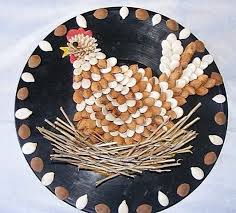 Изготовление необычной коллекции семян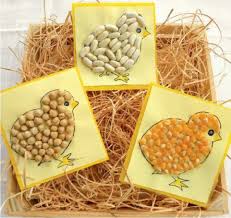 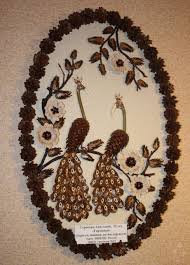 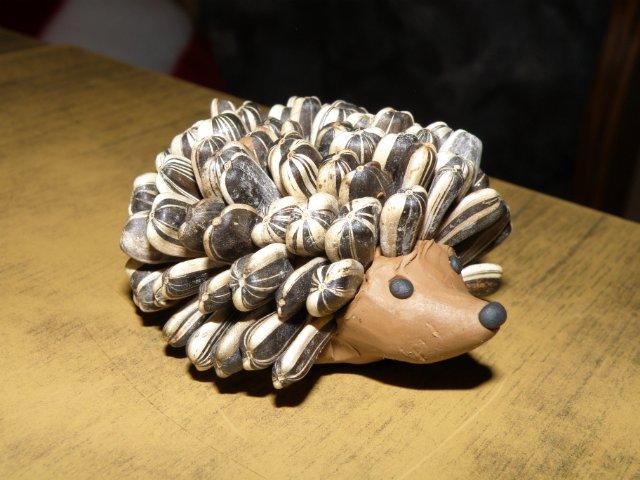 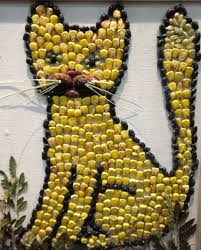 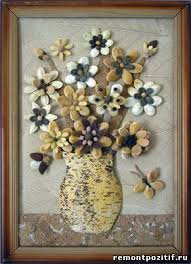 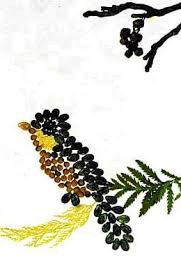 IV.Решение творческих задач. Учитель биологии попросил учеников собрать семена календулы. Школьники собрали семена в полиэтиленовый пакет, плотно завязали его, чтобы не рассыпать. Через несколько дней они сдали семена учителю. Однако, вместо хороших семян, учитель увидел почерневшие и влажные семена. Что произошло с семенами? Какую ошибку допустили школьники?2. Каков биологический смысл пословицы: "От худого семени не жди доброго племени"?  (Мелкие и щуплые семена имеют маленький зародыш, содержат небольшой запас питательных веществ, прорастают медленно и недружно, дают маломощные всходы. Урожай семян таких растений низкий)5. Почему так говорят? "Сей овес в грязь, будешь князь" или "Весенний день год кормит"  (Весной почва быстро высыхает и с посевом семян опаздывать нельзя.  Иначе снизится урожай из-за несоблюдения условий посева семян)6. Почему, прежде чем засыпать зерно в хранилище, его просушивают, проветривают и охлаждают? (Во влажном и теплом хранилище семена не сохранятся. Они начнут прорастать, нагреваться, покрываться плесенью и гнить)V. РефлексияПродолжите фразу: Сегодня на занятии я узнал, научился…